DAV HZL SR. SEC. SCHOOL, DARIBATENTATIVE CO-CURRICULAR ACTIVITIES 2022-23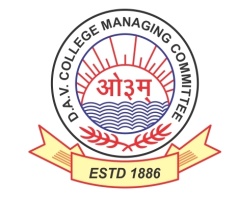 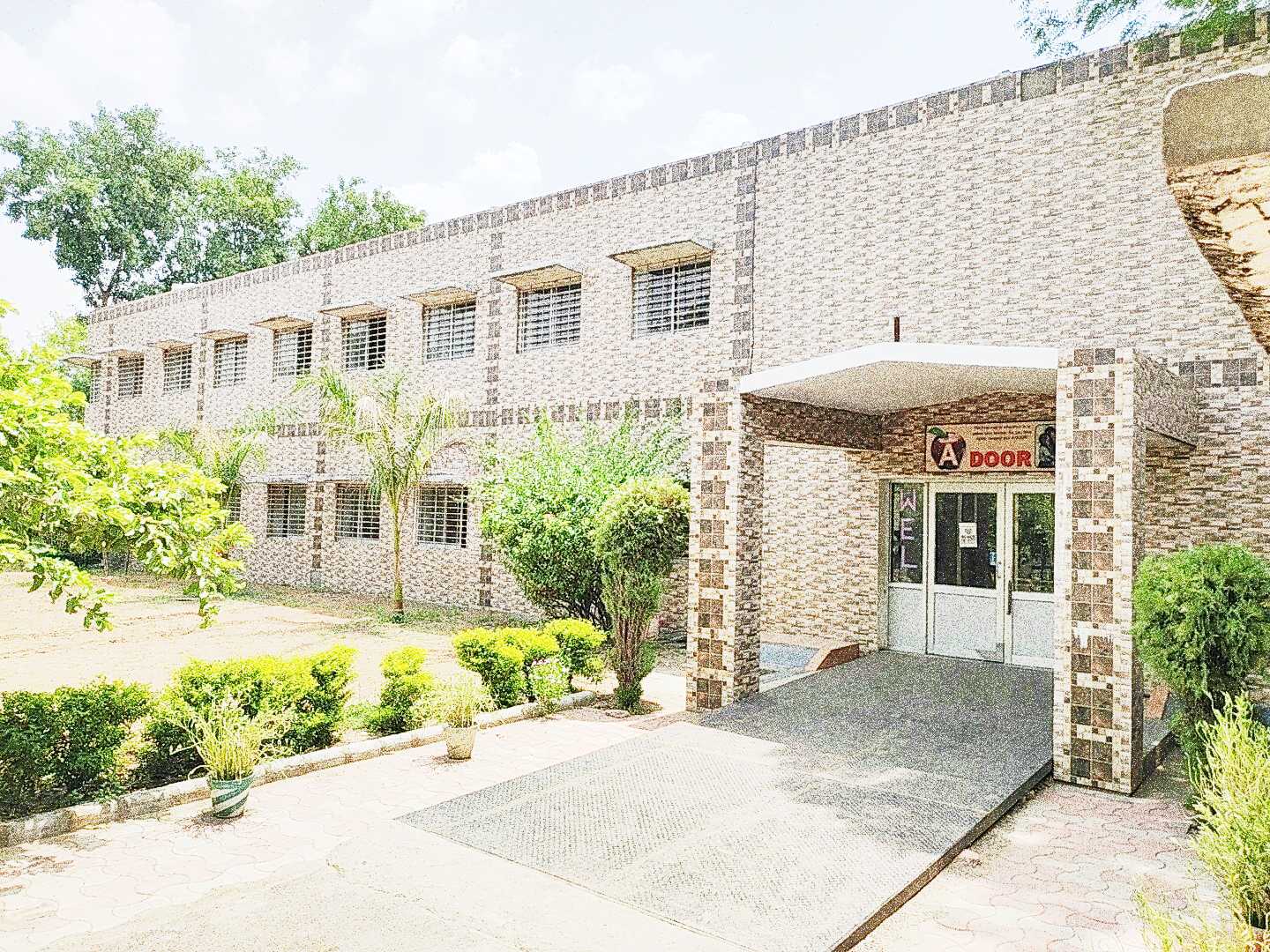 Address : Rajpura-Dariba, Distt. – Rajsamand (Raj.) 313211Contact : (02952)265130			Email : davhzl_dariba@yahoo.com						Website : www.davhzldariba.comDateClassesEvents15/04/23III TO VVI TO VIIIIX TO XII"Beaded Beauty: Exploring the Art of Beadwork"Quelling Art: Exploring Paper Filigree Techniques""Preserving Our Planet: An Environmental Power Point Presentation"29/04/23III TO VVI TO IX"Mastering English Eloquence""Quick Talk: English Extempore"10/05/23Annual function01/07/23III TO VIIArya samaj related movie07/07/23III TO VIIIIX TO XIITrees are poems that the earth writes upon the sky.”Plantation driveInter-house documentary  on exploring Dariba15/07/23III TO VVI TO IX"Script Scribbles: The English Handwriting Challenge"Hindi extempore18/07/23III TO XII"Crowning Moments: The Investiture Ceremony"28/07/23III TO VVI TO X"Articulate Ambitions: The English Speech Contest" Inter-house"Speak Up: The Power of Words"- English Debate Competition (Inter house English debate)19/08/23III TO X"Exploring Society: A Social Science Quiz"02/09/23III TO VVI TO XInter house Hindi speechInter house Hindi debate07/10/23III TO VVI TO VIIVIIIIX TO XIICartooning or Poster making Awareness towards CleanlinessRallyCommunity servicesInter house video making21/10/23III TO VVI TO VIIIInter-house Singing bhajan With musical instrumentShlok Manthan: Delving into the Depths of Sanskrit"04/11/23III TO XII"Sci-Quest: A Journey through the Wonders of Science"18/11/23"Fun Fair Showcase" Exhibition and Fete02/12/23III TO VVI TO IX"The Art of Expression: An English Monologue Competition""Act Out: An English Role play and Skit Competition"23/12/23III TO XII"Maths Mania Quiz"06/01/24III TO V"Mold Your Creativity" Clay Modelling20/01/24III TO V"Proudly Poetic: Celebrating Patriotism"English Poem Recitation27/01/24III TO V"Folded Wonders- Origami Scenery Contest"SubjectPT- IPT- IIEnglishEng. Lit. – Lesson – 1 Practice Book – Lesson – 1 Eng. Lit. – Lesson – 3 Practice Book – Lesson – 2HindiKku lkxj % ikB & 1vH;kl lkxj % ikB & 1 Kku lkxj % ikB & 2vH;kl lkxj % ikB & 2 MathsChapter – 1, 2Chapter – 3, 4ScienceLesson – 1 Lesson – 2, 3 S.St.Lesson – 1 & 8 Lesson – 9 & 16 laLÑrikB & 1] 2 ikB & 3] 4]  milxZ&vO;;Computer Sc.Chapter – 1 Chapter – 2 Moral Edu.ikB & 1ikB & 2G. K.Unit – 5 SubjectMid Term EnglishEng. Lit. – Lesson – 1 to 6          Practice Book – Lesson – 1 to 5 Reader Book – Unit 1 to 3 HindiKku lkxj % ikB & 1] 2] 3] 4] 5] 6] 7] 8] 9] 10 vH;kl lkxj % ikB & 1] 2] 3] 4] 5] 6] 7] 8] 9] 10MathsCh. – 1, 2, 3, 4, 5, 10, 11, 12ScienceLesson – 1 to 10S. St.Lesson – 1, 2, 3, 8, 9, 10, 11, 16, 17 & 18laLÑrikB & 1 ls 6] rFkk O;kdj.e~ milxZ] vO;;] izR;;%] lfU/k] 'kCn:i] /kkrq:i] la[;k 1 & 50] miin foHkfDr] ¼izFkek ls prqFkhZ½] vifBr x|ka'k] fp=o.kZue~] vuqPNsn ys[kue~] okD;kuqokn]  Computer Sc.Chapter – 1 to 4 Moral Edu.ikB & 1 ls 9G. K.Unit – 4 to 6Drawing Page No. 1 to 20SubjectPT- IIIEnglishEng. Lit. – Lesson –4                   Practice Book – Lesson – 3 HindiKku lkxj % ikB & 11        vH;kl lkxj % ikB & 11 MathsChapter – 7ScienceLesson – 11, 19, 20S.St.Chapter – 4 & 19laLÑrikB & 7] 8  rFkk lfU/k Computer Sc.Chapter – 5 & 6 Moral Edu.ikB & 10G. K.Unit – 2SubjectFinal Term EnglishComplete Syllabus HindiMh- ,- oh- cksMZ ds vuqlkj  MathsChapter – 1 to 16 ScienceAs Per DAV Board S.St.As Per DAV Board laLÑrMh- ,- oh- cksMZ ds vuqlkj  Computer Sc.Chapter – 5 to 8Moral Edu.Mh- ,- oh- cksMZ ds vuqlkj  G. K.Unit - 1 to 3DrawingPage No. – 21 to 40Exam TENTATIVE DATES OF EXAM PT- IFirst week of May , 2023PT- IIFirst week of August, 2023MID – TERMMid September , 2023PT – III Last Week of November, 2023Pre Board – I2nd- 3rd week of DecemberPre Board – IIThird Week of January, 2024Final TermThird  Week of February, 2024